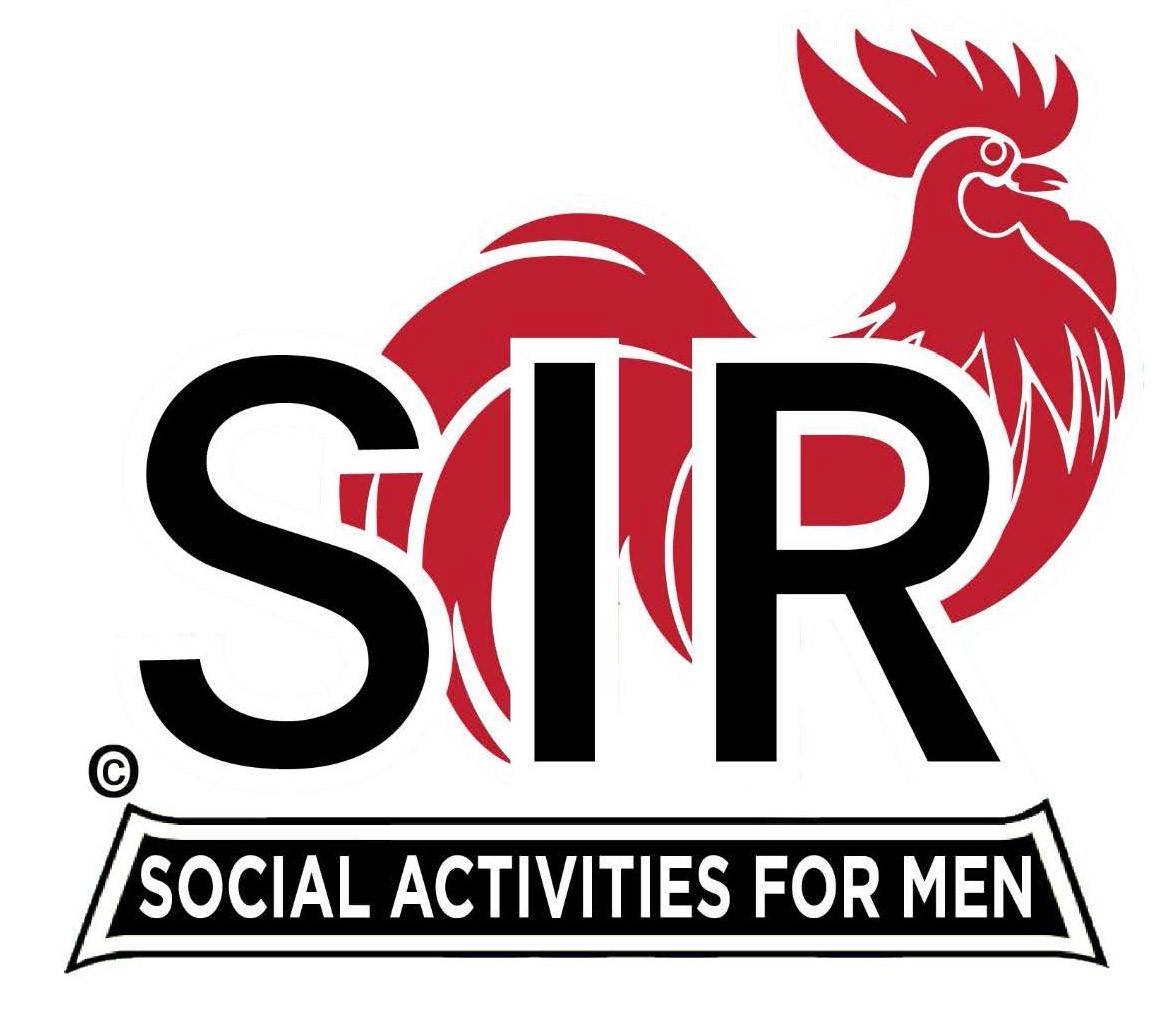 Las Trampas Branch 116Luncheon Meeting AgendaApril 17, 2023, 10:30 AM 10:30   	             Check – In 		Greeters at the door – Paul Ramacciotti, Joe Datzman		Treasurer Table – Jeff Johnson, Al Satake, Charlie Guthrie 		Name Tags Table – Michael Schneider		Raffle Table – 11:25 		Five Minute Call  11:30		Call to order: 		Pledge of Allegiance – Big Sir		Chaplain – Terry ShermanSunshine Update – Dennis SnarrBranch Website Overview – Neil SchmidtStory Teller – Mac Mc Gloughlin 11:40 		Branch Updates – Roger Craig		Welcome Guests – Al Guzman (Don Schroeder)                        New Members – Terry Fleming (Dennis Snarr)		Women Membership Vote – Roger Craig12:00		Lunch Served12:20 		Activity Chairs Report12:30 		Introduce Speaker – Allan Farbman  1:05		Speaker Thank You – Big Sir – Roger Craig  1:10		Raffle Drawing – Birthday Boys (April) – Big Sir – Roger CraigSing Happy Birthday – Music – Paul King, Dave Harris  1:20 		Sing “God Bless America” – Paul King, Dave Harris  1:25 		Closing Remarks / Adjourn – Big Sir